RÁITIS AIRGEADAIS AN BHOIRD UM FHAISNÉIS DO SHAORÁNAIGHDON BHLIAIN DAR CRÍOCH AN 31/12/21Eolas GinearáltaComhaltaí Boird: Comhaltaí Boird Reatha:Catherine Heaney (ceaptha in Iúil 2021)Seán Sheridan (ceaptha i Samhain 2015, athcheaptha i Nollaig 2020)Teresa Blake (ceaptha i Nollaig 2020)Mary Doyle (ceaptha i nDeireadh Fómhair 2018, athcheaptha in Aibreán 2019)Tina Leonard (ceaptha i Meitheamh 2016, athcheaptha i Meitheamh 2021)Joan O’Connor (ceaptha i Nollaig 2020)Cearbhall Ó Meadhra (ceaptha i Meitheamh 2016, athcheaptha i Meitheamh 2021)Ian Power (ceaptha i Meitheamh 2016, athcheaptha i Meitheamh 2021 agus Meán Fómhair 2022)John Saunders (ceaptha i Meitheamh 2016, athcheaptha i Meitheamh 2021)Nicola Walshe (ceaptha i Márta 2017, athcheaptha i Samhain 2017)Séamus Smith (ceaptha i Meán Fómhair 2022)Claire Byrne (ceaptha i Meán Fómhair 2022)Sarah Harte (ceaptha i Meán Fómhair 2022)Bríd O’Donovan (ceaptha i Meán Fómhair 2022)Fiona Penollar (ceaptha i Meán Fómhair 2022)Cathaoirleach:			Catherine HeaneySeoladh:			Teach Ché Sheoirse			43 Sráid Chnoc na Lobhar		Baile Átha Cliath 2Príomhoifigeach Feidhmiúcháin:	Fiona CoyneRúnaí:			Graham LongAturnaetha:			Holmes O'Malley Sexton LLPSeomra 1Geata an EaspaigSráid AnraíLuimneachBaincéirí:			Bainc-Aontas Éireann52 Sráid Bhagóid UachtarachBaile Átha Cliath 4Iniúchóirí:	            An tArd-Reachtaire Cuntas agus Ciste3a Sráid an Mhéara UachtarachBaile Átha Cliath 1RialachasBunaíodh Bord an Bhoird um Fhaisnéis do Shaoránaigh faoin Acht um Chomhairle, 2000. Leagtar amach feidhmeanna an Bhoird in alt 7 den Acht seo. Tá an Bord cuntasach don Aire Coimirce Sóisialaí agus tá sé freagrach as dea-rialachas a chinntiú agus tugann sé faoin tasc seo trí chuspóirí agus spriocanna straitéiseacha a leagan amach agus cinntí straitéiseacha a dhéanamh faoi na príomh-shaincheisteanna gnó go léir. Tá an Príomhoifigeach Feidhmiúcháin (an POF) agus an fhoireann bhainistíochta sinsearaí freagrach as bainistíocht, rialú agus stiúradh rialta laethúil an Bhoird um Fhaisnéis do Shaoránaigh. Caithfidh an POF agus an fhoireann bhainistíochta sinsearaí an treorú straitéiseach foireann a thugann an Bord a leanúint, agus caithfidh siad a chinntiú go mbíonn tuiscint shoiléir ag na comhaltaí Boird go léir ar na príomhghníomhaíochtaí agus na príomhchinntí a bhaineann leis an aonán, agus le haon rioscaí suntasacha is dóchúil a thiocfaidh aníos. Gníomhaíonn an POF mar idirchaidreamh díreach idir an Bord agus bainistíocht an Bhoird um Fhaisnéis do Shaoránaigh.Freagrachtaí an BhoirdLeagtar obair agus freagrachtaí an Bhoird amach sa Chód Cleachtais do Chomhaltaí Boird, an Cathaoirleach, an Príomhfheidhmeannach agus an Rúnaí, ina gcuimsítear, chomh maith, na ceisteanna nach féidir ach leis an mBord cinneadh a dhéanamh orthu.  I measc na mbuanearraí a bhreithníonn an Bord, tá an méid seo a leanas:dearbhú leasanna,tuarascálacha ó choistí,tuarascálacha airgeadais/cuntais bhainistíochta, agustuarascálacha feidhmíochta.Ceanglaítear in Alt 22 (4a) den Acht um Chomhairle ar Bhord an Bhoird um Fhaisnéis do Shaoránaigh chun ráitis airgeadais cuí agus rialta a choimeád ar airgead a fuair sé nó a chaith sé a ullmhú, i cibé foirm a fhaomhfaidh an tAire Coimirce Sóisialaí le toiliú an Aire Caiteachais Phoiblí agus Athchóirithe. Agus na ráitis airgeadais seo á n-ullmhú, ceanglaítear ar Bhord an Bhoird um Fhaisnéis do Shaoránaigh an méid seo a leanas a dhéanamh:beartais chuntasaíochta oiriúnacha a roghnú agus iad a chur i bhfeidhm go comhsheasmhach ina dhiaidh sin;breithiúnais agus meastacháin a dhéanamh atá réasúnta agus stuama;na ráitis airgeadais a réiteach ar bhonn gnóthas leantach, mura cuí a mheas go leanfaidh an Bord um Fhaisnéis do Shaoránaigh de bheith ag oibriú; agusa lua cibé acu ar cloíodh nó nár cloíodh le caighdeáin infheidhme chuntasaíochta, faoi réir aon imeachtaí ábhartha a nochtar agus a mhínítear sna ráitis airgeadais.Dearbhaíonn an Bord go bhfuil na riachtanais thuas comhlíonta aige agus na ráitis airgeadais á n-ullmhú.Tá an Bord freagrach maidir le leabhair chuntais chearta a choimeád ina dtaispeántar go réasúnta cruinn ag aon am seasamh airgeadais an Bhoird agus a chuirfidh ar a cumas cinnte a dhéanamh go gcomhlíonann na ráitis airgeadais Alt 22 den Acht.  Tá an Bord freagrach as coimeád agus iomláine na faisnéise corparáidí agus airgeadais ar láithreán gréasáin an Bhoird um Fhaisnéis do Shaoránaigh.Tá an Bord freagrach as an bplean gnó agus an buiséad bliantúil a fhaomhadh. Déanann an Bord monatóireacht ar fheidhmíocht an Bhoird um Fhaisnéis do Shaoránaigh trí thagairt a dhéanamh don phlean gnó agus an buiséad bliantúil trí nuashonruithe ar an bplean agus feidhmíocht airgeadais ag gach cruinniú Boird.Tá an Bord freagrach, chomh maith, as a shócmhainní a chosaint agus, dá bhrí sin, as dul i mbun bearta réasúnta chun cosc a chur ar chalaois agus ar neamhrialtachtaí eile nó iad a bhrath.Measann an Bord go dtugtar i ráitis airgeadais an Bhoird um Fhaisnéis do Shaoránaigh léiriú fíor agus cóir ar fheidhmíocht airgeadais agus ar staid airgeadais an Bhoird um Fhaisnéis do Shaoránaigh an 31 Nollaig 2021.D’fhaomh an Bord síniú an ráitis seo agus ráiteas airgeadais don bhliain dar críoch an 31 Nollaig 2021 an 29 Meán Fómhair 2022.Struchtúr an BhoirdTá Cathaoirleach agus ceathrar gnáthchomhaltaí dhéag sa Bhord agus ceapann an tAire Coimirce Sóisialaí gach duine díobh. Ceaptar comhaltaí an Bhoird ar feadh tréimhse cúig bliana agus casann siad ar a chéile sé huaire sa bhliain. Rinne an tAire Coimirce Sóisialaí cúigear comhaltaí an Bhoird a athcheapadh i Meitheamh 2021 agus athcheapadh comhalta amháin den Bhord i Meán Fómhair 2022. Sonraítear sa tábla thíos an tréimhse cheapacháin do chomhaltaí reatha:Bhunaigh an Bord trí choiste, na coistí seo a leanas ina measc:An Coiste Airgeadais, Iniúchóireachta agus Riosca: tá ceathrar comhaltaí Boird agus triúr comhaltaí neamhspleácha sa choiste seo. Is iad comhaltaí an choiste seo: John Saunders (Cathaoirleach), Seán Sheridan, Cearbhall Ó Meadhra, Mary Doyle, Lorcan O’Connor, Cyril Sullivan agus Alex Hoare. Is é ról an Choiste Airgeadais, Iniúchóireachta agus Riosca tacú leis an mBord maidir lena fhreagrachtaí as saincheisteanna airgeadais, riosca, rialachais agus dearbhaithe ghaolmhair. Tá an Coiste Airgeadais, Iniúchóireachta agus Riosca neamhspleách ón mbainistíocht airgeadais a dhéantar ar an eagraíocht. Cinntíonn an Coiste, ach go háirithe, go ndéantar monatóireacht ghníomhach agus neamhspleách ar na córais rialaithe inmheánaigh, gníomhaíochtaí iniúchóireachta ina measc. Thionóil an Coiste Airgeadais, Iniúchóireachta agus Riosca sé chruinniú in 2021.An Coiste um Beartas Sóisialach agus Taighde: tá ceathrar comhaltaí Boird agus comhalta neamhspleách amháin sa choiste. Is iad comhaltaí an choiste seo: Teresa Blake, Cearbhall Ó Meadhra, Mary Higgins, Tina Leonard agus Micheál Collins. Thionóil an Coiste um Beartas Sóisialach agus Taighde trí chruinniú in 2021.An Coiste Straitéise agus Rialachais: Tá cúigear comhaltaí Boird agus beirt chomhaltaí neamhspleácha sa choiste. Is iad comhaltaí an choiste seo: Seán Sheridan (Cathaoirleach), Tina Leonard, Mary Higgins, Ian Power, Joan O’Connor, Senan Turnbull agus Richard Boyle. Thionóil an Coiste Straitéise agus Rialachais cúig chruinniú in 2021.Sceideal Freastail, Táillí agus CostaisDe réir Cód Cleachtais an Bhoird um Fhaisnéis do Shaoránaigh le haghaidh Comhaltaí, má d’fhreastail comhalta ar níos lú ná leath de na cruinnithe i rith bliana téarma, íocfar táille laghdaithe leis nó léi a ríomhtar ar bhonn pro rata.  Faoi lánrogha an Chathaoirligh, an Cathaoirleach amháin, d’fhéadfadh sí athbhreithniú a dhéanamh ar an táille laghdaithe tar éis a chur san áireamh na cúinsí a bhí mar chúis leis an asláithreacht.  Níor íocadh an táille iomlán le haghaidh 2021 le haon chomhalta a bhí as láthair do bhreis agus leath de na cruinnithe in 2021. Íoctar táillí le comhaltaí Boird ar aon dul le treoirlíne an RCPA maidir le táillí atá iníoctha le Cathaoirligh agus Comhaltaí Boird Stáit, ar leibhéal chatagóir 3 faoi láthair.Níor íocadh táille Bhoird le beirt chomhaltaí Boird a bhí ag oibriú, Nicola Walshe agus Tim Duggan, faoin bprionsabal Duine Amháin Tuarastal Amháin (OPOS). Tá Nicola Walshe fostaithe ag an mBord um Fhaisnéis do Shaoránaigh agus tá Tim Duggan fostaithe ag an Roinn Coimirce Sóisialaí. Ní nochtar tuarastal Nicola maidir lena dualgais mar fhostaí an Bhoird um Fhaisnéis do Shaoránaigh sa liosta de luachanna saothair comhaltaí Boird.Cuireadh ocht gcruinniú Boird ar bun i rith 2021. Tugtar achoimre ar fhreastal ar na cruinnithe seo sa tábla thuas.Baineann gach costais Boird le taisteal intíre.1 Laghdaíodh an líon bliantúil cruinnithe sceidealaithe Boird anuas ó ocht go sé ó 2022.Athruithe ar an bPríomhphearsanra Liostaítear na hathruithe ar an bpríomhphearsanra i rith 2021 sa tábla thíos.Nochtadh a Cheanglaítear sa Chód Cleachtais chun Comhlachtaí Stáit a Rialú (2016)Tá an Bord freagrach as a chinntiú gur chomhlíon an Bord um Fhaisnéis do Shaoránaigh riachtanais an Chóid Chleachtais chun Comhlachtaí Stáit a Rialú (“an Cód”), amhail a d’fhoilsigh an Roinn Caiteachais Phoiblí agus Athchóirithe i Lúnasa 2016. Ceanglaítear sa Chód an nochtadh seo a leanas a dhéanamh:miondealú ar shochair ghearrthéarmacha fostaí - leagtar amach i Nóta 4 leis na cuntais airgeadais,costais sainchomhairleoireachta (costais dlí ghinearálta ina measc) - a leagtar amach i Nóta 7 leis na cuntais airgeadais,costais dlí agus socraíochtaí - seachas táillí dlí ginearálta, níor tabhaíodh aon chostais eile,caiteachas ar thaisteal agus cothabháil - leagtar seo amach i Nóta 5 leis na ráitis airgeadais, aguscaiteachas ar fháilteachas - níor tabhaíodh aon chostais.Ráiteas ComhlíontaGhlac an Bord leis an gCód Cleachtais chun Comhlachtaí Stáit a Rialú (2016) agus chuir sé nósanna imeachta i bhfeidhm lena chinntiú go gcomhlíontar an Cód. Chomhlíon an Bord um Fhaisnéis do Shaoránaigh an Cód Cleachtais chun Comhlachtaí Stáit a Rialú go hiomlán sa bhliain 2021.Thar ceann Bhord an Bhoird um Fhaisnéis do Shaoránaigh.Catherine Heaney	John SaundersCathaoirleach	Comhalta BoirdDáta: 29/09/2022	Dáta: 29/09/2022Scóip na FreagrachtaThar ceann an Bhoird um Fhaisnéis do Shaoránaigh, aithním an fhreagracht atá ar an mBord as a chinntiú go bhfuil córas éifeachtach rialaithe inmheánaigh airgeadais á choimeád agus á fheidhmiú. Tugtar san fhreagracht seo aird ar riachtanais an Chóid Chleachtais chun Comhlachtaí Stáit a Rialú (2016). Cuspóir an Chórais Rialaithe InmheánaighTá an córas rialaithe inmheánaigh in ainm riosca a bhainistiú i leith leibhéal infhulaingthe, seachas fáil réidh leis. Ní féidir leis an gcóras ach a dhearbhú go réasúnta, seachas go hiomlán, go gcosnaítear sócmhainní, go n-údaraítear idirbhearta agus go gcuirtear i dtaifead iad i gceart, agus go gcoisctear earráidí nó neamhrialtachtaí ábhartha nó go mbraithfí iad ar bhealach tráthúil. Tá an córas rialaithe inmheánaigh, atá ar aon dul leis an treoir a d’eisigh an Roinn Caiteachais Phoiblí agus Athchóirithe i bhfeidhm sa Bhord um Fhaisnéis do Shaoránaigh don bhliain dar críoch an 31 Nollaig 2021 agus a fhad le dáta faofa na ráiteas airgeadais.Cumas chun Riosca a LáimhseáilTá Coiste Airgeadais, Iniúchóireachta agus Riosca (AIR) ag an mBord um Fhaisnéis do Shaoránaigh ina bhfuil ceathrar comhaltaí Boird agus triúr comhaltaí seachtracha, a bhfuil saineolas airgeadais, riosca agus iniúchóireachta acu. Chas an Coiste AIR ar a chéile sé huaire in 2021.Tá feidhm iniúchóireachta inmheánaí ag an mBord um Fhaisnéis do Shaoránaigh, faoi mar a shainítear i gCairt um Iniúchóireacht Inmheánach an Bhoird. Cuireann anailís ar an riosca a bhfuil an comhlacht nochta dó faisnéis ar fáil d’obair na feidhme iniúchóireachta inmheánaí, agus tá pleananna bliantúla iniúchóireachta inmheánaí bunaithe ar an anailís seo.  D’fhormhuinigh an Coiste AIR an anailís a rinneadh ar riosca agus na pleananna iniúchóireachta inmheánaí agus cheadaigh an Bord iad. Cuireann an tIniúchóir Inmheánach tuarascálacha ar ghníomhaíocht iniúchta inmheánaigh faoi bhráid an Bhoird. Déantar an fheidhm iniúchóireachta inmheánaí a sheachfhoinsiú le gnóthas seachtrach.D’fhorbair an Coiste ARI beartas bainistíochta riosca ina leagtar amach a inghlacthacht riosca, na próisis bhainistíochta riosca atá i bhfeidhm agus sonraítear ann róil agus freagrachtaí na foirne maidir le riosca. Eisíodh an beartas don fhoireann go léir a bhfuil súil acu oibriú laistigh de bheartais bhainistíochta riosca an Bhoird um Fhaisnéis do Shaoránaigh, chun an bhainistíocht a chur ar an eolas ar rioscaí agus laigí rialaithe atá ag teacht chun cinn agus chun freagracht a ghlacadh as rioscaí agus rialuithe laistigh dá limistéar féin oibre.Creat Riosca agus RialaitheChuir an Bord um Fhaisnéis do Shaoránaigh córas bainistíochta riosca i bhfeidhm a shainaithníonn agus a thuairiscíonn príomhrioscaí agus na gníomhartha bainistíochta a bhfuiltear ag tabhairt fúthu chun dul i ngleic leo agus, a mhéid agus is féidir, na rioscaí siúd a mhaolú.Tá clár rioscaí i bhfeidhm ina sainaithnítear na príomhrioscaí atá roimh an mBord um Fhaisnéis do Shaoránaigh agus rinneadh iad seo a shainaithint, a mheasúnú agus a ghrádú i dtaobh a thábhachtaí atá siad. Déanann an Coiste AIR an clár a athbhreithniú agus a nuashonrú ar bhonn tréimhsiúil. Déanann an Bord athbhreithniú agus nuashonrú ar an gclár rioscaí faoi dhó gach bliain. Úsáidtear toradh na measúnuithe seo chun acmhainní a phleanáil agus a leithdháileadh lena chinntiú go mbainistítear rioscaí i leith leibhéal inghlactha.Sonraítear sa chlár rioscaí na rialuithe agus gníomhartha a theastaíonn chun rioscaí a mhaolú agus an fhoireann ar leith atá freagrach as oibriú na rialuithe. Deimhnímid go bhfuil timpeallacht rialaithe i bhfeidhm ina bhfuil na gnéithe a leanas:rinneadh nósanna imeachta do gach príomhphróiseas gnó a dhoiciméadú,sannadh freagrachtaí airgeadais ar leibhéal bainistíochta agus sannadh an fhreagracht chomhfhreagrach,tá córas cuí buiséadta ann ag a bhfuil buiséad bliantúil ar a ndéanann an bhainistíocht shinsearach athbhreithniú leanúnach,tá córais ann atá dírithe ar shlándáil na gcóras teicneolaíocht faisnéise agus cumarsáide a chinntiú,tá córais i bhfeidhm chun na sócmhainní a chosaint, aguscinntíonn nósanna imeachta rialaithe maidir le cistiú deontais a sholáthar do ghníomhaireachtaí seachtracha go bhfuil dóthain rialaithe ar dheontais a fhaomhadh agus monatóireacht agus athbhreithniú a dhéanamh ar dheontaithe lena chinntiú gur cuireadh an cistiú deontais chun feidhme don chuspóir a beartaíodh.Paindéim Covid-19I ndiaidh gur fhógair an Roinn Sláinte an chéad chás den Choróinvíreas (Covid-19) in Éirinn an 29 Feabhra 2020, chas foireann Sheirbhísí Corparáideacha an BFS ar a chéile le plé a dhéanamh ar an bplean leanúnachais gnó agus le bearta agus gníomhartha teagmhais a chur i bhfeidhm le leanúnachas seirbhíse a chinntiú sa chás go bhfógródh an Rialtas srianta. Pléadh gach gné d’oibríochtaí an BFS sa mhullach ar phríomhrialuithe oibríochtúla, TF, Acmhainní Daonna, soláthair agus airgeadais. Cuireadh gníomhartha i bhfeidhm lena chinntiú go leanfadh na rialuithe de bheith á n-oibriú i gcás ina mbeifí ag oibriú as baile. Ina measc seo, bhí a chinntiú gur bronnadh an cumas ar an bpríomhfhoireann oibriú go cianda trí threalamh agus córais TF a sholáthar, an leibhéal reatha de leithdheighilt dualgais a choimeád ar bun laistigh de phríomhfheidhmeanna agus a chinntiú go raibh bearta slándála TF leordhóthanacha i bhfeidhm don chianoibriú, i measc rudaí eile.I ndiaidh don Rialtas fógairt bhreise a dhéanamh an 12 Márta 2020, ordaíodh foireann uile an BFS oibriú as baile ón 16 Márta 2020. Chuir foireann TFC an BFS tabhairt isteach eile trealamh agus córais bhreise TF i bhfeidhm i measc fhoireann an BFS le hoibriú as baile a éascú. Tá liosta níos mionsonraithe de na ngníomhartha a chuir an BFS i bhfeidhm tar éis bhriseadh amach Covid-19 in Éirinn i Nóta 24 leis na ráitis airgeadais seo. Níor imir Covid-19 tionchar ar ráitis airgeadais 2021, faoi mar a dtugtar cuntas air i Nóta 23 leis na ráitis airgeadais.Tugadh faisnéis do Bhord agus Coiste Iniúchóireachta agus Riosca an BFS maidir le dul chun cinn pleananna, ag gach tráth, trí Chathaoirleach an Bhoird agus Cathaoirleach an Choiste Iniúchóireachta agus Riosca, ag cruinnithe sceidealaithe agus trí chruinnithe scríofa. Rinneadh riosca breise a bhain go sonrach le Covid-19 a dhoiciméadú agus cuireadh san áireamh é sa chlár rioscaí i ndiaidh gur fhaomh an Coiste Iniúchóireachta agus Riosca é.Monatóireacht agus Athbhreithniú LeanúnachBunaíodh nósanna imeachta foirmiúla chun monatóireacht a dhéanamh ar phróisis rialaithe agus cuirtear easnaimh rialaithe in iúl dóibh siúd atá freagrach as dul i mbun gníomh ceartaitheach agus don bhainistíocht agus an Bord, sa chás gurb iomchuí, ar bhealach tráthúil. Deimhním go bhfuil na córais mhonatóireachta leanúnaí seo a leanas i bhfeidhm:sainaithníodh príomhrioscaí agus rialuithe gaolmhara agus cuireadh próisis i bhfeidhm chun monatóireacht a dhéanamh ar oibriú na bpríomhrialuithe siúd agus aon easnaimh a thugtar le fios a shainaithnítear,bunaíodh socruithe tuairiscithe ar gach leibhéal sa chás gur sannadh freagracht as bainistíocht airgeadais, agusdéanann an bhainistíocht shinsearach athbhreithnithe rialta ar thuarascálacha tréimhsiúla agus bliantúla feidhmíochta agus airgeadais a thugann feidhmíocht le fios i leith na mbuiséad/dtuartha.SolátharDeimhním go bhfuil nósanna imeachta i bhfeidhm ag an mBord um Fhaisnéis do Shaoránaigh le comhlíonadh na rialacha agus na dtreoirlínte reatha soláthair a chinntiú. Tugtar ceisteanna a thagann chun solais maidir le rialuithe  ar sholáthar faoi shaincheisteanna um rialú inmheánach thíos.Athbhreithniú ar ÉifeachtachtDeimhním go bhfuil nósanna imeachta ag an mBord um Fhaisnéis do Shaoránaigh chun monatóireacht a dhéanamh ar éifeachtacht a nósanna imeachta bainistíochta riosca agus rialaithe. Tá an mhonatóireacht agus an t-athbhreithniú a dhéanann an Bord um Fhaisnéis do Shaoránaigh ar éifeachtacht an chórais rialaithe inmheánaigh curtha ar an eolas ag an obair a dhéanann na hiniúchóirí inmheánacha agus seachtracha, an Coiste Airgeadais, Iniúchóireachta agus Riosca a dhéanann maoirseacht ar a n-obair, agus an bhainistíocht shinsearach laistigh den Bhord um Fhaisnéis do Shaoránaigh atá freagrach as forbairt agus cothabháil an chreata rialaithe inmheánaigh.Deimhním gur thug an Bord faoi athbhreithniú bliantúil ar éifeachtacht na rialuithe inmheánacha don bhliain 2021 i Márta 2022.Saincheisteanna Rialaithe InmheánaighSoláthar NeamhchomhlíontachI rith 2021, tabhaíodh caiteachas €79,302 maidir le hearraí agus seirbhísí nár chomhlíon na nósanna imeachta a cuireadh chun feidhme na treoirlínte soláthair. Is ionann seo agus dhá chonradh, ar an iomlán. Astu seo, soláthraíodh conradh amháin go rathúil trí phróiseas tairisceana oscailte i Márta 2021 agus beidh an ceann eile ag dul amach ar tairiscint in 2022.Tugadh dhá chonradh faoi deara sa Ráiteas ar Rialú Inmheánach 2020 inar caitheadh €210,826, ar an iomlán, amhail bheith neamhchomhlíontach. Astu seo, tugadh conradh amháin anonn isteach in 2021; rinneadh an dá chonradh a sholáthar go rathúil trí phróiseas tairisceana oscailte i mBealtaine 2020 agus Márta 2021.Thar ceann Bhord an Bhoird um Fhaisnéis do Shaoránaigh.Catherine Heaney	John SaundersCathaoirleach	Comhalta BoirdDáta: 29/09/2022	Dáta: 29/09/2022An tArd Reachtaire Cuntas agus Ciste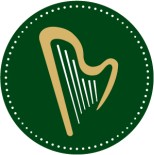 Comptroller and Auditor GeneralTuarascáil le cur faoi bhráid Thithe an Oireachtais An Bord um Fhaisnéis do ShaoránaighTuairim faoi na ráitis airgeadaisTá iniúchadh déanta agam ar ráitis airgeadais an Bhoird um Fhaisnéis do Shaoránaigh don bhliain dar críoch an 31 Nollaig 2021 faoi mar a cheanglaítear faoi fhorálacha na nAchtanna um Fhaisnéis do Shaoránaigh, 2000 agus 2007. Cuimsítear sna ráitis airgeadais an ráiteas ar ioncam agus caiteachas agus cúlchistí coinnithe ioncaim an ráiteas ar ioncam cuimsitheach an ráiteas ar an staid airgeadais  an ráiteas ar shreafaí airgid, agusna nótaí gaolmhara, achoimre ina measc ar bheartais shuntasacha chuntasaíochta.I mo thuairim, tugtar sna ráitis airgeadais léiriú fíor agus cothrom ar shócmhainní, dliteanais agus staid airgeadais an Bhoird um Fhaisnéis do Shaoránaigh an 31 Nollaig 2021 agus ar a ioncam agus caiteachas don bhliain 2021 i gcomhréir le Caighdeán um Thuairisciú Airgeadais (FRS) 102 – an Caighdeán um Thuairisciú Airgeadais atá infheidhme sa Ríocht Aontaithe agus i bPoblacht na hÉireann.Bunús na tuairimeThug mé faoi m’iniúchadh ar na ráitis airgeadais i gcomhréir leis na Caighdeáin Idirnáisiúnta um Iniúchóireacht (CIIanna) faoi mar a d’fhógair an Eagraíocht Idirnáisiúnta Uasfhoras Iniúchóireachta. Déantar cur síos ar m’fhreagrachtaí faoi na caighdeáin siúd san aguisín leis an tuarascáil seo. Tá mé neamhspleách ón mBord um Fhaisnéis do Shaoránaigh agus shásaigh mé m’fhreagrachtaí eile i gcomhréir leis na caighdeáin.Creidim gur leor agus gur cuí an fhianaise iniúchóireachta a fuair mé chun bunús a sholáthar do mo thuairim.Tuairisciú ar fhaisnéis eile seachas na ráitis airgeadais, agus ar cheisteanna eileChuir an Bord faisnéis áirithe eile i láthair, sa mhullach ar na ráitis airgeadais. Cuimsítear ann seo an ráiteas rialachais agus tuarascáil chomhaltaí an Bhoird agus an ráiteas ar rialú inmheánach. Déantar cur síos ar m’fhreagrachtaí chun tuairisciú a dhéanamh maidir leis an bhfaisnéis siúd, agus ar cheisteanna áirithe eile ar a dtuairiscím mar eisceacht, san aguisín leis an tuarascáil seo.Níl aon rud le tabhairt le fios agam ina leith sin.Andrew HarknessLe haghaidh agus thar ceann an Ard-Reachtaire Cuntas agus CisteAn 30 Meán Fómhair 2022Aguisín leis an tuarascáilFreagrachtaí Comhaltaí BoirdLeagtar amach sa ráiteas rialachais agus i dtuarascáil Chomhaltaí an Bhoird freagrachtaí na gcomhaltaí Boird as an méid seo a leanas:ullmhú na ráiteas airgeadais bliantúil san fhoirm a fhorordaítear faoi Alt 22 den Acht um Fhaisnéis do Shaoránaigh, 2000a chinntiú go dtugtar sna ráitis airgeadais léiriú fíor agus cóir i gcomhréir le FRS 102rialtacht na n-idirbheart a chinntiúmeasúnú a dhéanamh ar cé acu an bhfuil nó nach bhfuil úsáid an ghnóthais leantaigh chuntasaíochta cuí, agusan rialú inmheánach sin a dheimhníonn siad is gá lena chumasú ráitis airgeadais a ullmhú atá saor ó mhíshonrú ábhartha, cé acu más calaois nó earráid is cúis leis.Freagrachtaí an Ard-Reachtaire Cuntas agus CisteCeanglaítear orm faoi alt 22 den Acht um Fhaisnéis do Shaoránaigh, 2000 chun iniúchadh a dhéanamh ar ráitis airgeadais an Bhoird um Fhaisnéis do Shaoránaigh chun tuairisciú a dhéanamh orthu le Tithe an Oireachtais.Is é mo chuspóir agus mé ag tabhairt faoin iniúchadh dearbhú réasúnta a fháil faoi cé acu an bhfuil nó nach bhfuil na ráitis airgeadais, ina n-iomláine, saor ó mhíshonrú ábhartha, cé acu más calaois nó earráid is cúis leis. Is ionann dearbhú réasúnta agus ardleibhéal de dhearbhú, ach ní hionann é agus ráthaíocht go mbraithfidh iniúchadh faoina dtugtar i gcomhréir leis na CIIanna i gcónaí míshonrú ábhartha nuair is ann dó. Féadfaidh míshonruithe eascairt ó chalaois nó earráid agus meastar go bhfuil siad ábhartha más féidir súil réasúnta a bheith leis go n-imreoidh siad tionchar ar chinntí geilleagracha úsáideoirí a rinneadh ar bhunús na ráiteas airgeadais seo.Mar chuid d’iniúchadh i gcomhréir leis na CIIanna, déanaim breithiúnas gairmiúil agus leanann amhras gairmiúil a bheith orm i gcaitheamh an iniúchta. Agus amhlaidh á dhéanamh agam,Sainaithním agus measúnaím na rioscaí i leith mhíshonrú ábhartha na ráiteas airgeadais, cé acu más calaois nó earráid is cúis leis, dearaim agus tugaim faoi nósanna imeachta iniúchta a fhreagraíonn ar na rioscaí siúd, agus faighim fianaise iniúchta ar leor agus ar cuí í le bunús a sholáthar do mo thuairim. Tá an riosca a chruthaítear nuair nach mbraitear míshonrú ábhartha a eascraíonn as calaois níos airde ná riosca a eascraíonn as earráid, mar gheall go bhféadfadh claonpháirteachas, brionnú, easnaimh d’aon turas, míléiriú, nó gabháil i dtreis ar rialú inmheánach.Faighim tuiscint ar rialú inmheánach a bhaineann leis an iniúchadh d’fhonn nósanna imeachta iniúchta a dhearadh atá cuí faoi na cúinsí, ach nach bhfuil cuí ar mhaithe le tuairim a léiriú faoi éifeachtacht na rialuithe inmheánacha.Déanaim meastóireacht ar oiriúnacht na mbeartas cuntasaíochta a úsáidtear agus réasúntacht na meastachán cuntasaíochta agus an nochta ghaolmhair. Bainim tátal a bhaint as oiriúnacht na húsáide a bhaintear an bonn gnóthais leantaigh na cuntasaíochta agus, bunaithe ar an bhfianaise iniúchta a fuarthas, cé acu arb ann nó nach ann d’éiginnteacht ábhartha a bhaineann le himeachtaí nó coinníollacha a d’fhéadfadh cumas an Bhoird um Fhaisnéis do Shaoránaigh a chur faoi amhras suntasach chun leanúint mar ghnóthas leantach. Má bhainim an tátal as gurb ann d’éiginnteacht ábhartha, ceanglaítear orm aird a thabhairt i mo thuarascáil ar an nochtadh gaolmhar sna ráitis airgeadais nó, mura cuí an nochtadh sin, ceanglaítear orm mo thuairim a bhunathrú. Tá mo chonclúidí bunaithe ar an bhfianaise iniúchta a fuarthas a fhad le dáta mo thuarascála. D’fhéadfadh go mbeadh imeachtaí nó coinníollacha amach anseo mar chúis leis, áfach, go gcuirfidh an Bord um Fhaisnéis do Shaoránaigh deireadh le leanúint mar ghnóthas leantach.Déanaim meastóireacht ar chur i láthair, struchtúr agus ábhar foriomlán na ráiteas airgeadais, an nochtadh san áireamh, agus cé acu an léirítear nó nach léirítear sna ráitis airgeadais na bun-idirbhearta agus imeachtaí ar bhealach a bhaineann cur i láthair cothrom amach.Déanaim cumarsáid leo siúd atá freagrach as rialachas i ndáil le, i measc ceisteanna eile, scóip agus uainiú pleanáilte an iniúchta agus torthaí suntasacha iniúchta, aon easnaimh i rialú inmheánach ina measc a shainaithnímid i rith m’iniúchta.Tuairiscím, trí eisceacht, chomh maith, sna cásanna seo a leanas:Ní bhfuair mé, i mo thuairim, an fhaisnéis agus na mínithe go léir a theastaigh uaim chun m’iniúchadh a dhéanamh, nó I mo thuairim, níor leor na taifid chuntasaíochta lena ligean dom na ráitis airgeadais a léamh gan stró agus a iniúchadh i gceart, nóNíl na ráitis airgeadais, i mo thuairim, i gcomhréir leis na taifid chuntasaíochta.Faisnéis eile seachas na ráitis airgeadaisNí chumhdaíonn mo thuairim faoi na ráitis airgeadais an fhaisnéis eile a chuirtear i láthair sna ráitis siúd agus ní léirím aon fhoirm de chonclúid dearbhaithe faoi.I dtaobh m’iniúchta ar na ráitis airgeadais, ceanglaítear orm faoi na CIIanna chun an fhaisnéis eile a chuirtear i láthair a léamh agus, nuair atá amhlaidh á dhéanamh, breithniú a dhéanamh ar cé acu an bhfuil nó nach bhfuil an fhaisnéis eile neamh-chomhsheasmhach go hábhartha leis na ráitis airgeadais nó an t-eolas a fuair mé san iniúchadh, nó más dealraitheach, ar bhealach eile, go ndearnadh an fhaisnéis eile a mhíshonrú go hábhartha. Má bhainim an tátal as, bunaithe ar an obair a rinne mé, go ndearnadh an fhaisnéis eile seo a mhíshonrú go hábhartha, tá orm sin a thabhairt le fios.Tuairisciú ar cheisteanna eileTugaim faoi m’iniúchadh trí thagairt a dhéanamh do bhreithniúcháin speisialta a bhaineann le comhlachtaí Stáit maidir lena mbainistiú agus lena n-oibriú. Tuairiscím má shainaithním ceisteanna ábhartha lena mbaineann an bealach a tugadh faoi ghnó poiblí.Lorgaím fianaise a fháil faoi rialtacht na n-idirbheart airgeadais i gcúrsa an iniúchta. Tuairiscím más shainaithním aon chás ábhartha nár caitheadh airgead poiblí chun a gcríoch beartaithe nó sa chás nach raibh na hidirbhearta i gcomhréir leis na húdaráis a bhí á rialú.An Ráiteas Ioncaim agus Caiteachais agus Cúlchistí Coimeádta Ioncaim don bhliain dar críoch an 31 Nollaig 2021Tá an Ráiteas ar Shreafaí Airgid agus nótaí 1-25 mar chuid de na ráitis airgeadais seo. Thar ceann Bhord an Bhoird um Fhaisnéis do Shaoránaigh.Catherine Heaney	John SaundersCathaoirleach	Comhalta BoirdDáta: 29/09/2022	Dáta: 29/09/2022An Ráiteas ar Ioncam Cuimsitheach don bhliain dar críoch an 31 Nollaig 2021Tá an Ráiteas ar Shreafaí Airgid agus nótaí 1-25 mar chuid de na ráitis airgeadais seo. Thar ceann Bhord an Bhoird um Fhaisnéis do Shaoránaigh.Catherine Heaney	John SaundersCathaoirleach	Comhalta BoirdDáta: 29/09/2022	Dáta: 29/09/2022An Ráiteas ar an Staid Airgeadais amhail an 31 Nollaig 2021Tá an Ráiteas ar Shreafaí Airgid agus nótaí 1-25 mar chuid de na ráitis airgeadais seo. Thar ceann Bhord an Bhoird um Fhaisnéis do Shaoránaigh.Catherine Heaney	John SaundersCathaoirleach	Comhalta BoirdDáta: 29/09/2022	Dáta: 29/09/2022An Ráiteas ar Shreafaí AirgidDon bhliain dar críoch an 31 Nollaig 2021Beartais Chuntasaíochta Leagtar amach thíos bonn na cuntasaíochta agus na beartais shuntasacha chuntasaíochta lenar ghlac an Bord um Fhaisnéis do Shaoránaigh. Cuireadh i bhfeidhm go comhsheasmhach iad go léir i gcaitheamh na bliana agus don bhliain roimhe sin.Faisnéis GhinearáltaBunaíodh an Bord um Fhaisnéis do Shaoránaigh faoin Acht um Chomhairle, 2000, agus tá a cheannoifig suite ag 43 Sráid Chnoc na Lobhar, Baile Átha Cliath 2. Leagtar amach príomhchuspóirí an Bhoird um Faisnéis do Shaoránaigh i gCuid 2 den Acht um Chomhairle, 2000. Aonán Leasa Pobail (ALP) is ea an Bord um Fhaisnéis do Shaoránaigh.Soláthraítear Seirbhísí um Fhaisnéis do Shaoránaigh (SFSanna) agus an tSeirbhís Ghutháin um Fhaisnéis do Shaoránaigh (an SGFS) trí chuideachtaí neamhspleácha a fheidhmítear faoi chomhaontú leis an mBord um Fhaisnéis do Shaoránaigh agus ní bhaineann gaolmhaireacht phríomhaí agus ghníomhaí le hábhar.   Dá bharr, ní áirítear sócmhainní agus dliteanais na gcuideachtaí seo leis na ráitis airgeadais.Leasaigh Cuid 4 den Acht Leasa Shóisialaigh (Forálacha Ilghnéitheacha), 2008 an tAcht um Chomhairle, 2000 (arna leasú ag an Acht um Fhaisnéis do Shaoránaigh, 2007) chun feidhmeanna an Bhoird um Fhaisnéis do Shaoránaigh a  shíneadh agus soláthar na Seirbhíse Buiséadta agus Comhairle Airgid (an SBCA) agus freagrachtaí gaolmhara a chur san áireamh.  Áirítear leo seo an SBCA a chur chun agus a fhorbairt, eolas faoin tseirbhís a sholáthar agus oideachas poiblí a sholáthar faoi bhainistíocht airgid. Rinneadh foráil ann freisin go ndéanann an Bord um Fhaisnéis do Shaoránaigh sonraí a thiomsú, go dtéann sé i mbun taighde, agus go gcuireann sé comhairle agus eolas ar fáil don Aire Coimirce Sóisialaí maidir leis an SBCA.  Bhí éifeacht le sannadh na bhfreagrachtaí seo an 13 Iúil 2009.Soláthraítear na Seirbhísí Buiséadta agus Comhairle Airgid trí chuideachtaí neamhspleácha a fheidhmítear faoi chomhaontú leis an mBord um Fhaisnéis do Shaoránaigh agus ní bhaineann gaolmhaireacht phríomhaí agus ghníomhaí le hábhar.  Dá bharr, ní áirítear sócmhainní agus dliteanais na gcuideachtaí seo sna ráitis airgeadais. Tá úsáid agus diúscairt sócmhainní atá cistithe ag an mBord um Fhaisnéis do Shaoránaigh faoi réir srianta atá leagtha amach sa chomhaontú.  Áirítear leis na ráitis airgeadais caiteachas a taibhíodh agus na cuideachtaí á gcistiú i rith na bliana. Feidhmítear an SBCA agus SBCA an Lucht Siúil Náisiúnta faoi chomhaontuithe ar leith leis an mBord um Fhaisnéis do Shaoránaigh agus ní bhaineann gaolmhaireacht phríomhaí agus ghníomhaí le hábhar. Feidhmítear an tSeirbhís Abhcóideachta Náisiúnta do Dhaoine faoi Mhíchumas agus Seirbhís Ateangaireachta na Teanga Comharthaíochta faoi chomhaontuithe ar leith leis an mBord um Fhaisnéis do Shaoránaigh agus ní bhaineann gaolmhaireacht phríomhaí agus ghníomhaí le hábhar.  Soláthraíonn an tSeirbhís Abhcóideachta Náisiúnta do Dhaoine faoi Mhíchumas seirbhís neamhspleách, rúnda agus saor in aisce a oibríonn go heisiach don duine a úsáideann an tseirbhís, agus cloíonn sé leis na caighdeáin ghairmiúla is airde. Déanann Seirbhís Ateangaireachta na Teanga Comharthaíochta an fháil atá ar sheirbhísí ateangaireachta ardchaighdeáin do dhaoine Bodhra in Éirinn a chur chun cinn agus a chinntiú agus déanann sé ionadaíocht dó.Ráiteas ComhlíontaUllmhaíodh ráitis airgeadais an Bhoird um Fhaisnéis do Shaoránaigh don bhliain dar críoch an 31 Nollaig 2021 i gcomhréir le FRS102, an caighdeán tuairiscithe airgeadais atá infheidhme sa Ríocht Aontaithe agus in Éirinn agus a d’eisigh an Chomhairle um Thuairisciú Airgeadais (an CTA).Bonn an UllmhúcháinUllmhaíodh na ráitis airgeadais faoi choinbhinsiún an chostais stairiúil, seachas i gcás sócmhainní agus dliteanais áirithe a thomhaistear ar a luachanna córa, faoi mar a mhínítear sna beartais chuntasaíochta thíos. Tá na ráitis airgeadais san fhoirm a d’fhaomh an tAire Coimirce Sóisialaí le haontú an Aire Caiteachais Phoiblí agus Athchóirithe. Cuireadh na beartais chuntasaíochta seo a leanas i bhfeidhm go comhsheasmhach nuair a bhítear ag déileáil le hearraí a mheastar atá ábhartha maidir le ráitis airgeadais an Bhoird um Fhaisnéis do Shaoránaigh.IoncamDeontais an OireachtaisAithnítear ioncam go ginearálta ar bhonn fabhruithe; eisceacht amháin ina leith seo iad Deontais an Oireachtais a aithnítear ar bhonn fáltais airgid.Ioncam EileAithnítear ioncam eile ar bhonn fabhruithe.Maoin, Gléasra agus TrealamhLuaitear maoin, gléasra agus trealamh ar a gcostas lúide dímheas carnach, agus coigeartaítear iad d’aon fhoráil le haghaidh lagú.  Luaitear dímheas i leith gach maoine, gléasra agus trealaimh, seachas talamh ruílse, ar rátaí a mheastar chun díscríobh a dhéanamh ar an gcostas measta iarmharach atá ar gach sócmhainn ar bhonn líne dhíreach i gcaitheamh a saoil mheasta úsáide, mar seo a leanas:Áitreabh (faoi Úinéireacht)	Saolré gheilleagrach gach réadmhaoine (40 bliain)Áitreabh (ar Léas)	Saolré gheilleagrach gach réadmhaoine (25 bliain i gcás Theach Ché Sheoirse agus bliain do gach áitreabh eile ar léas)Is ionann luach iarmharach agus an méid measta a gheofaí faoi láthair i ndiaidh sócmhainn a dhiúscairt, i ndiaidh costais mheasta diúscartha a asbhaint, má bhí aois bainte amach ag an tsócmhainn cheana féin agus má bhí an bhail uirthi a mbeifí ag súil leis ag deireadh a saolré úsáide.  Más ann d’fhianaise oibiachtúil i leith lagú luach sócmhainne, aithnítear caillteanas lagaithe sa Ráiteas ar Ioncam agus Caiteachas agus Cúlchistí Ioncaim Coimeádta sa bhliain.  Tá beartas ag an mBord ina ndéantar athluacháil ar a Sócmhainní Áitribh atá faoina úinéireacht gach cúig bliana. Thug gnóthas neamhspleách sainchomhairleoirí réadmhaoine faoi athluacháil ar bhunús Luach Margaidh agus Úsáide Reatha an 31 Nollaig 2018.Luaitear sócmhainní a rinneadh a athluacháil ar a luacháil lúide dímheas carnach.    Nuair a rinneadh sócmhainn a athluacháil, bunaítear an muirear dímheasa ar mhéid athluacháilte shaolré úsáideach na sócmhainne atá fós fágtha. Deimhnítear an gnóthachan nó an caillteanas ar dhiúscairt nó scor sócmhainne seasta mar an difríocht idir fáltais an díola agus suim ghlanluacha na sócmhainne agus aithnítear é sa Ráiteas ar Ioncam agus Caiteachas agus Cúlchistí Ioncaim Coimeádta.Cuirtear gnóthachain athluachála chun sochair an Ráitis ar Ioncam Cuimsitheach, mura bhfuil caillteanais a aithníodh roimhe seo á n-aisiompú acu a gearradh ar an Ráiteas ar Ioncam agus Caiteachas agus Cúlchistí Coimeádta Ioncaim. Gearrtar caillteanais athluachála ar an Ráiteas ar Ioncam agus Caiteachas agus Cúlchistí Coimeádta Ioncaim, mura bhfuil gnóthachain a cuireadh do shochar an Ráitis ar Ioncam agus Caiteachas agus Cúlchistí Coimeádta roimhe seo iad.InfháltaisAithnítear infháltais ar a luach cóir, lúide soláthar i leith fiacha amhrasacha.  Is soláthar sonrach é an soláthar i leith fiacha amhrasacha, agus bunaítear é nuair is ann d'fhianaise oibiachtúil nach  mbeidh an Bord um Fhaisnéis do Shaoránaigh in ann gach méid atá dlite dó a bhailiú.  Aithnítear gach gluaiseacht sa soláthar i leith fiacha amhrasacha sa Ráiteas ar Ioncam agus Caiteachas agus Cúlchistí Ioncaim Coimeádta.Léasanna OibriúcháinAithnítear caiteachas cíosa faoi léasanna oibriúcháin sa Ráiteas ar Ioncam agus Caiteachas agus Cúlchistí Coimeádta Ioncaim i gcaitheamh shaolré an léasa. Aithnítear caiteachas ar bhonn líne dhíreach i gcaitheamh thréimhse an léasa, seachas nuair a bhaineann méaduithe cíosa leis an ráta ionchasach boilscithe, agus aithnítear na méaduithe seo sa chás seo nuair a thabhaítear iad. Aithnítear aon dreasachtaí léasa a fhaightear i gcaitheamh shaolré an léasa.Sochair FostaíSochair GhearrthéarmachaAithnítear sochair ghearrthéarmacha, ar nós pá saoire, mar chostas sa bhliain, agus áirítear sochair a fhabhraítear ag deireadh na bliana le figiúirí na Suimeanna Iníoctha sa Ráiteas ar an Staid Airgeadais.Sochair ScoirI mí na Nollag 2014, rinne an Roinn Caiteachais Phoiblí agus Athchóirithe (an RCPA) cinneadh chun socruithe leasaithe riaracháin a thabhairt isteach chun scéimeanna aoisliúntais a bhunú agus a fhaomhadh i gcomhlachtaí stáit  neamhthráchtála, an Bord um Fhaisnéis do Shaoránaigh ina measc. Dhear an RCPA na socruithe leasaithe chun soláthar seirbhíse níos éifeachtúla agus níos cost-éifeachtúla a sholáthar i Ranna agus gníomhaireachtaí stáit trí riar aoisliúntais a shimpliú agus a nuachóiriú. Rinne an Bord um Fhaisnéis do Shaoránaigh breathnóireacht, a cuireadh faoi bhráid an RCPA agus tá dréacht na scéime ar feitheamh go gcuirfidh an RCPA a ainm leis mar chéim dheiridh, agus cuirfidh an tAire Coimirce Sóisialaí agus an tAire Caiteachais Phoiblí agus Athchóirithe a n-ainmneacha leis ina dhiaidh sin.Íoctar sochair aoisliúntais, faoi láthair, le foireann an Bhoird um Fhaisnéis do Shaoránaigh a bhíodh mar fhoireann roimhe seo leis an mBord Náisiúnta Athshlánúcháin (an BNA) ar aon dul le téarmaí na Scéime Aoisliúntais Rialtais Áitiúil; íoctar sochair leis an bhfoireann a bhíodh mar fhoireann roimhe seo leis an mBord Seirbhís Sóisialta Náisiúnta (an BSSN) ar aon dul le téarmaí na Scéime Aoisliúntais do Ghníomhaireachtaí Sláinte Ainmnithe; agus íoctar sochair leis an bhfoireann a bhí fostaithe ag an mBord um Fhaisnéis do Shaoránaigh sular bunaíodh é agus a théann ar scor ar aon dul le téarmaí na Scéime Aoisliúntais do Ghníomhaireachtaí Sláinte Ainmnithe nó na Scéime Aonair.Scéimeanna pinsin le sochar sainithe iad na scéimeanna seo atá cistithe go bliantúil ar bhonn íoc mar a thuillir ó airgead atá ar fáil don Bhord, lena n-áirítear airgead arna sholáthar ag an Roinn Coimirce Sóisialaí agus ó ranníocaíochtaí ó thuarastail foirne.Léirítear i gcostais phinsin sochair phinsin a thuill fostaithe sa tréimhse agus léirítear iad glan ar ranníocaíochtaí pinsin foirne, a choimeádann an Bord um Fhaisnéis do Shaoránaigh. Aithnítear suim atá cothrom leis an táille phinsin mar ioncam sa mhéid is go bhfuil sé in-aisghabhála, agus seach-churtha ag deontais a fuarthas sa bhliain d'fhonn íocaíochtaí pinsin a scaoileadh.Léirítear gnóthachain nó caillteanais achtúireacha a eascraíonn ar dhliteanais scéime sa Ráiteas ar Ioncam Cuimsitheach agus aithnítear coigeartú comhfhreagrach sa mhéid atá in-aisghabhála ón Roinn Coimirce Sóisialaí.Léirítear sna ráitis airgeadais na sócmhainní agus na dliteanais, ar luach cóir, a eascraíonn ó oibleagáidí pinsin an Bhoird um Fhaisnéis do Shaoránaigh agus as aon chistiú gaolmhar, agus aithnítear na costais a bhaineann le sochair phinsin a sholáthar sna tréimhsí cuntasaíochta inar thuill fostaithe iad.  Déantar dliteanais na scéime sochar scoir a thomhas ar bhonn achtúireach agus leas á bhaint as modh na n-aonad réamh-mheasta creidmheasa.Rinneadh dlí den Acht um Pinsin na Seirbhíse Poiblí (Scéim Aonair agus Forálacha Eile), 2012 an 28 Iúil 2012 agus tugadh isteach ann an Scéim Pinsin Seirbhíse Poiblí Aonair nua (“an Scéim Aonair”), a cuireadh tús leis le héifeacht ón 1 Eanáir 2013. Baill den Scéim Aonair iad gach fostaí nua leis an mBord um Fhaisnéis do Shaoránaigh, arb iontrálaithe nua iad san Earnáil Phoiblí, an 1 Eanáir 2013 nó ina dhiaidh sin. Íoctar ranníocaíochtaí fostaí faoin scéim leis an Roinn Caiteachais Phoiblí agus Athchóirithe.An Cuntas CaipitilLéirítear sa Chuntas Caipitil:Luach gan amúchadh an ioncaim a úsáideadh chun sócmhainní seasta a mhaoiniú; agusAn barrachas neamhamúctha a thagann chun solais ar athluacháil sócmhainní seasta.Breithiúnais agus Meastacháin Chuntasaíochta CriticiúlaIs gá bainistíocht a dhéanamh ar ullmhú na ráiteas airgeadais chun breithiúnais, meastacháin agus toimhdí a dhéanamh a dhéanann difear do na suimeanna a tugadh le fios le haghaidh sócmhainní agus dliteanas amhail an dáta tuairiscithe agus na suimeanna a tugadh le fios le haghaidh ioncam agus costas i rith na bliana.  Mar gheall ar chineál an mheastacháin, áfach, d’fhéadfadh torthaí iarbhír a bheith éagsúil ó na meastacháin siúd. D’imir na breithiúnais seo a leanas an tionchar ba shuntasaí ar shuimeanna a aithnítear sna ráitis airgeadais.Lagú Maoine, Gléasra agus TrealaimhDéantar sócmhainní atá faoi réir amúchta a athbhreithniú i dtaobh lagú pé uair a thugann imeachtaí nó athruithe ar chúinsí le fios go bhféadfadh nach mbeadh an tsuim ghlanluacha inghnóthaithe. Aithnítear caillteanas lagaithe don tsuim sin lena sáraíonn suim ghlanluacha na sócmhainne a suim inghnóthaithe. Is ionann an tsuim inghnóthaithe agus an luach cóir is airde a bhíonn ar shócmhainn lúide an costas a bhíonn ar an tsócmhainn sin a dhíol agus an luach a bhíonn uirthi fad a bhíonn úsáid á baint aisti. Ar mhaithe le measúnú a dhéanamh ar lagú, déantar sócmhainní a ghrúpáil ar na leibhéil is ísle dá bhfuil sreafaí airgid ar féidir iad a shainaithint ar leithligh (aonaid ghinte airgid thirim). Déantar sócmhainní neamhairgeadais a bhí thíos le lagú a athbhreithniú i dtaobh aisiompú féideartha an lagaithe ag gach dáta tuairiscithe.Dímheas agus Luachanna IarmharachaRinne na stiúrthóirí athbhreithniú ar na saolréanna sócmhainne agus ar luachanna gaolmhara iarmharacha gach aicme shócmhainne seasta agus, go háirithe, saolré úsáideach gheilleagrach agus luachanna iarmharacha daingneán agus feisteas, agus bhain siad an tátal as go bhfuil saolréanna sócmhainne agus luachanna iarmharacha cuí.Oibleagáid Sochair ScoirNuashonraítear na toimhdí atá faoi na luachálacha achtúireacha a ndéantar cinneadh orthu i dtaobh na suimeanna a aithnítear sna ráitis airgeadais (rátaí lascaine, rátaí méadaithe ar leibhéil chúitimh amach anseo, rátaí básmhaireachta agus treorátaí costas cúram sláinte) gach bliain bunaithe ar choinníollacha reatha geilleagracha, agus i dtaobh aon athruithe a thagann ar théarmaí agus coinníollacha na bpleananna pinsin agus iarscoir.Is féidir leis an méid seo a leanas tionchar a imirt ar na toimhdí:An ráta lascaine, athruithe ar ráta an toraidh ar bhannaí corparáideacha ardchaighdeáin;Leibhéil chúitimh amach anseo;Coinníollacha margadh saothair amach anseo;Treorátaí costas cúram sláinte; agusRátaí an bhoilscithe ar chostas leighis sna réigiúin ábhartha.Deontais an OireachtaisBhí suim €7.784m de bharrachas cistithe á choimeád ag na Cuideachtaí Soláthair Seirbhíse (CSSanna) an 31 Nollaig 2020. In 2021, choimeád an BFS an cistiú barrachais seo siar ó na CSSanna trí na cistí foriomlána a laghdú a dáileadh ar gach cuideachta i rith ráithe 4. D’aisíoc an BFS an cistiú barrachais seo ina dhiaidh sin leis an Roinn Coimirce Sóisialaí, faoi mar a cheanglaítear i gCiorclán 13/2014.Bhí cistiú barrachais €2.277m á choimeád ag na Cuideachtaí Soláthair Seirbhíse (CSSanna) an 31 Nollaig 2021. Rinne an BFS teagmháil le gach CSS go luath in 2022 le hiad a ordú an cistiú barrachais a aisíoc leis an BFS go díreach. D’aisíoc 20 as na 21 CSS an cistiú barrachais go díreach leis an BFS agus coimeádadh an barrachas don CSS eile siar óna n-íocaíocht chistithe ráithe 2. D’aisíoc an BFS an cistiú barrachais seo ina dhiaidh sin leis an Roinn Coimirce Sóisialaí, faoi mar a cheanglaítear i gCiorclán 13/2014.Rinne an Roinn Coimirce Sóisialaí cistiú barrachais a tugadh anonn a shiarchoinneáil tríd an deontas a laghdú a leithdháileadh ar an mBord um Fhaisnéis do Shaoránaigh.Ioncam EileLuach Saothair Sochair Fostaí ChomhiomlánaBa é an líon iomlán foirne a bhí fostaithe (coibhéis lánaimseartha) ag deireadh na bliana 76.74 (2020: 83.86)Asbhaineadh €106,805 (2020: €97,799) ón bhfoireann trí ranníocaíocht bhreise aoisliúntais na hearnála poiblí agus íocadh é leis an Roinn Coimirce Sóisialaí.Cuimsítear sna costais tuarastail costas do phá saoire arb ionann agus €63,735 é (2020: €73,134). Níl ach bunphá i gceist le sochair ghearrthéarmacha foirne, níor tabhaíodh aon chaiteachas in 2021 agus 2020 ar chostais ragoibre/liúntas agus foirceanta.An Príomhphearsanra BainistíochtaIs éard atá sa phríomhphearsanra bainistíochta sa Bhord um Fhaisnéis do Shaoránaigh an POF, an Bhainistíocht Shinsearach agus comhaltaí an Bhoird. B’ionann an cúiteamh iomlán a íocadh leis an bpríomhphearsanra bainistíochta, táillí Chomhaltaí an Bhoird san áireamh, agus €604,097 (2020: €576,517). Ní áirítear leis seo luach na sochar scoir a tuilleadh sa tréimhse. Comhaltaí de scéim pinsin an Bhoird um Fhaisnéis do Shaoránaigh iad an Príomhphearsanra Bainistíochta agus ní sháraíonn a dteidlíochtaí ina leith sin téarmaí scéim pinsin seirbhíse samhla na hearnála poiblí. Bhí Bainisteoir Sinsearach amháin ina chomhalta de Scéim Pinsin Aonair na Seirbhíse Poiblí i rith 2021 agus 2020.Tuarastal agus Costais an Phríomhoifigigh Feidhmiúcháin  Íocadh íocaíochtaí tuarastail €124,635 2 (2020: €118,797) leis an bPríomhfheidhmeannach. Ní dhearnadh aon íocaíochtaí bónais sa bhliain. Tá an Príomhfheidhmeannach mar chomhalta de scéim earnála poiblí neamhchistithe le sochar sainithe agus ní sháraíonn a teidlíochtaí pinsin na teidlíochtaí caighdeánacha atá i scéim aoisliúntais le sochar sainithe na hearnála poiblí.Réimse na sochar iomlán fostaithe2 Meascán de thuarastal an iar-Phríomhfheidhmeannaigh (€38,227) agus an Phríomhfheidhmeannaigh reatha (€86,408) atá san fhigiúr seo.3 Áirítear le sochair ghearrthéarmacha fostaithe maidir le seirbhísí a cuireadh ar fáil i rith na tréimhse tuairiscithe, tuarastal, liúntais ragoibre agus íocaíochtaí eile a rinneadh thar ceann an fhostaí, ach ní áirítear ÁSPC fostóra leo.Costais RiaracháinCóiríocht agus BunúSainchomhairleoireacht agus Tuarascálacha4 Níor tabhaíodh aon chaiteachas ar fháilteachas in 2021 (2020: €nialas).Seirbhísí um Fhaisnéis do Shaoránaigh (SFSanna)An tSeirbhís Bhuiséadta agus Chomhairle Airgid (an SBCA)Ba sheirbhís lárnach tacaíochta teicniúla é MABSnd a sholáthair tacaíocht agus oiliúint do chuideachtaí an SBCA.  Rinne MABSnd bainistíocht, chomh maith, ar líne náisiúnta ghutháin, láithreán gréasáin agus córas faisnéise cliant (MABSIS) an SBCA. Aistríodh gníomhaíochtaí an SBCA aistríodh chuig Tacaíocht an SBCA i bhFeabhra 2020 seachas i gcás Líne Chabhrach an SBCA, a aistríodh chuig SBCA Bhaile Átha Cliath Thuaidh. Chuaigh an SBCA faoi leachtú i bhFeabhra 2020.Seirbhís lárnach é Tacaíocht an SBCA a sholáthraíonn tacaíocht do chuideachtaí réigiúnacha an SBCA le dea-chleachtas agus comhairle theicniúil ar chásobair chliaint, caighdeáin cháilíochta agus oiliúint a chur ar fhoireann an SBCA. I gcomhar leis an mBord um Fhaisnéis do Shaoránaigh, déanann Tacaíocht an SBCA sraitheanna straitéisí bainistíochta airgid a fhorbairt, foilseacháin i gcruachóip agus ar líne a tháirgeadh, córas bainistíochta cliant an SBCA a chothabháil, anailís agus taighde sonraí agus aighneachtaí beartais shóisialta a dhéanamh.I ndiaidh don rialtas cinneadh a dhéanamh, síneadh an tionscadal Riaráistí Morgáiste Tiomnaithe go dtí deireadh 2022. Is é príomhdhíriú an tionscadail seo chun daoine tiomnaithe, arb é déileáil le cásanna Riaráistí Morgáiste an t-aon chuspóir atá acu, a shuíomh in oifigí an SBCA.Beidh clár Abhaile ar siúl ó 2016 go dtí 2022. Is seirbhís nua í Abhaile atá ann chun cabhrú le húinéirí tí réiteach a aimsiú nuair atá siad i mbaol a dteach a chailleadh.  Cuireann sé dearbháin saor in aisce ar fáil chun comhairle agus cabhair airgeadais agus dlí a fháil ó shaineolaithe saor in aisce, atá ar fáil tríd an SBCA. In 2021, chuimsigh caiteachas faoin gclár seo an costas a bhí ar na dearbháin a sholáthar le haghaidh Cleachtóirí Dócmhainneachta Pearsanta agus Cuntasóirí agus an costas a bhain le Feachtas Cumarsáide an chláir a reáchtáil.Ábhar DigiteachBeartas Sóisialta agus Taighde Teicneolaíocht Faisnéise agus CumarsáideAbhcóideachtBunaíodh an tSeirbhís Abhcóideachta Náisiúnta do Dhaoine faoi Mhíchumas i Samhain 2013 agus feidhmíonn sí faoi  chomhaontú seirbhíse leis an mBord um Fhaisnéis do Shaoránaigh chun seirbhísí abhcóideachta a sholáthar do dhaoine faoi mhíchumas.  Soláthraíonn an tSeirbhís Abhcóideachta Náisiúnta do Dhaoine faoi Mhíchumas seirbhís neamhspleách, rúnda agus saor in aisce a oibríonn go heisiach don duine a úsáideann an tseirbhís, agus cloíonn sé leis na caighdeáin ghairmiúla is airde. Déanann Seirbhís Ateangaireachta na Teanga Comharthaíochta an fháil atá ar sheirbhísí ateangaireachta ardchaighdeáin do dhaoine Bodhra in Éirinn a chur chun cinn agus a chinntiú agus déanann sé ionadaíocht dó.Oiliúint/RíomhfhoghlaimCostais Sochair ScoirAnailís ar na costais iomlána sochar scoir a gearradh ar an Ráiteas ar Ioncam agus Caiteachas agus Cúlchistí Ioncaim CoimeádtaGluaiseacht ar ghlanoibleagáidí sochar scoir le linn na bliana airgeadaisCistiú iarchurtha do shochair scoirAithníonn an Bord na suimeanna seo mar shócmhainn a chomhfhreagraíonn don dliteanas iarchurtha neamhchistithe do shochair scoir ar bhonn na sraithe toimhdí a ndéantar cur síos orthu thuas, mar aon le líon imeachtaí roimhe seo. Áirítear leis na himeachtaí seo, an bonn reachtúil le bunú scéimeanna sochair scoir agus an beartas agus an cleachtas atá i bhfeidhm faoi láthair i dtaca le pinsin seirbhíse poiblí a chistiú, lena n-áirítear ranníocaíochtaí ag fostaithe agus an próiseas bliantúil meastachán.  Níl aon fhianaise ag an mBord nach leanfaidh an beartas cistithe seo chun íoc as na suimeanna siúd i gcomhréir leis an gcleachtas reatha. Ba é seo a leanas an glanchistiú iarchurtha le haghaidh sochair scoir a aithnítear sa Ráiteas ar Ioncam agus Caiteachais agus Cúlchistí Ioncaim Coimeádta:B’ionann an tsócmhainn chistithe iarchurtha le haghaidh sochair scoir amhail an 31 Nollaig 2021 agus €63.6m (2020: €62.8m).Stair na n-oibleagáidí le sochar sainitheCur síos ginearálta ar an scéimReáchtálann an Bord um Fhaisnéis do Shaoránaigh na scéimeanna a leanas le sochar scoir sainithe i leith a chuid  fostaithe:D’fhostaithe a ceapadh roimh an 1 Eanáir 2013:Scéim Aoisliúntais an Bhoird um Fhaisnéis do Shaoránaigh (tá struchtúr na scéime bunaithe ar shamhail thraidisiúnta na Seirbhíse Poiblí).D’fhostaithe arb iontrálaithe nua iad sa tseirbhís phoiblí a ceapadh i ndiaidh an 1 Eanáir 2013:Scéim Pinsin Seirbhíse Poiblí Aonair (soláthraíonn an struchtúr pinsin le sochar sainithe atá nasctha le  praghasinnéacs tomhaltóirí bunaithe ar mheánphá gairme).Socrú tuarastail deiridh pinsin le sochar sainithe is ea scéim Aoisliúntais an Bhoird um Fhaisnéis do Shaoránaigh ina sainítear sochair agus ranníocaíochtaí agus tagairt á déanamh do rialacháin reatha na scéime “samhla” earnála poiblí. Soláthraíonn an scéim pinsean (an 1/200ú cuid de phá inphinsin a mhéid le 3 1/3 uair an ráta reatha de Phinsean Stáit Leasa Shóisialaigh (Ranníocach) móide an t-ochtódú (1/80ú) cuid de phá inphinsin os cionn na teorann seo (más ann dó), aisce nó cnapshuim (trí ochtódú (3/80ú) cuid de phá inphinsin sa bhliain seirbhíse) agus pinsin chéile agus leanaí. Is í an aois scoir éigeantaigh do chomhaltaí roimh 2004 breithlá 70 bliain comhalta agus tá teidlíocht acu, chomh maith, chun dul ar scor gan laghdú achtúireach ó aois 60 bliain. Tá teidlíocht ag comhaltaí i ndiaidh 2004 dul ar scor gan laghdú achtúireach a chur i bhfeidhm ó aois 65 ar aghaidh agus níl aon aois scoir éigeantaigh acu. Faoi Scéim Aoisliúntais an Bhoird um Fhaisnéis do Shaoránaigh, féadfaidh an Bord na méaduithe siúd a dheonú ar na pinsin agus na pinsin chaomhnaithe siúd faoin scéim seo is féidir leis an Aire Coimirce Sóisialaí a údarú ó thráth go chéile le toiliú an Aire Caiteachais Phoiblí agus Athchóirithe.Go dtí gur thit an ghéarchéim airgeadais amach, bhí sé de nós cur le pinsin ar aon dul le méaduithe pá de réir iarghrád an duine. Is éard atá ag tarlú ó 2010 ná go bhfuil pá agus pinsin na seirbhíse poiblí faoi réir laghduithe ar leith. Faoi Chomhaontú Cobhsaíochta na Seirbhíse Poiblí 2018 go 2020, tá comhaontú ann maidir le filleadh ar an modh coigeartaithe pinsin neamhreachtúil, nasctha le pá a bhí i bhfeidhm go dtí tús na géarchéime airgeadais.  Tá teorainn ama ar an mbeartas seo maidir le méadú pinsin (chuaigh sé in éag ag deireadh 2020) agus tá sé faoi réir choinníollacha.Is é an Scéim Pinsin Seirbhísí Poiblí Aonair (Scéim Aonair) arb an scéim le sochar sainithe í d’fhostaithe sa tseirbhís phoiblí atá in aois an phinsin a ceapadh an 1 Eanáir 2013 nó ina dhiaidh sin i gcomhréir leis an Acht um Pinsin Seirbhíse Poiblí (Scéim Aonair agus Forálacha Eile), 2012. Déantar soláthar sa scéim do phinsean agus do chnapshuim scoir bunaithe ar luach saothair inphinsin meánach gairme, agus pinsin chéile agus leanaí. Is í an gnáthaois scoir faoin Scéim Pinsin Seirbhíse Poiblí Aonair an aois cháilitheach don Phinsean Stáit (Ranníocach) ón Roinn Coimirce Sóisialaí. Is í an aois scoir éigeantaigh breithlá 70 bliain comhalta. Tagann méadú ar phinsin atá á n-íoc (agus á n-iarchur) ar aon dul leis an bpraghasinnéacs tomhaltóirí.Bunaíodh an luacháil a úsáideadh do nochtadh FRS102 ar luacháil iomlán achtúireach a rinne achtúire neamhspleách cáilithe an 9 Feabhra 2022, agus riachtanais FRS á gcur san áireamh chun measúnú a dhéanamh ar dhliteanais scéime an 31 Nollaig 2021.Ba iad seo a leanas na príomhthoimhdí achtúireacha:Ionchais saoilMaoin, Gléasra agus TrealamhTá beartas ag an mBord ina ndéantar athluacháil ar na háitreabh atá faoina úinéireacht gach cúig bliana. Athluacháladh na foirgnimh ag €0.735m amhail an 31 Nollaig 2018.Baineann luach sócmhainní Áitribh ar léas le caiteachas caipitlithe ar an Réadmhaoin Léasachta a liostaítear faoi Nóta 17.ÁitreabhTalamh agus Foirgnimh RuílseTá talamh agus foirgnimh faoi úinéireacht an Bhoird um Fhaisnéis do Shaoránaigh ag na láithreacha seo a leanas:Réadmhaoin LéasachtaTá spás oifige ag an mBord um Fhaisnéis do Shaoránaigh ag na láithreacha seo a leanas:Ceangaltais LéasaNí raibh aon íocaíochtaí léasa íosta amach anseo á ndéanamh ag an mBord um Fhaisnéis do Shaoránaigh an 31 Nollaig 2021 faoi léasanna oibriúcháin dochealaithe, seachas léasanna réadmhaoine a shonraítear i nóta 17.31InfháltaisSuimeanna IníocthaSuimeanna atá dlite laistigh de bhliain amháinCuntas CaipitilNochtadh Páirtí GhaolmhairGlacann an Bord um Fhaisnéis do Shaoránaigh le nósanna imeachta i gcomhréir leis na treoirlínte a d’eisigh an Roinn Caiteachais Phoiblí agus Athchóirithe maidir le leasanna pearsanta Comhaltaí Boird a chumhdach. I ngnáthchúrsa an ghnó, féadfaidh an Bord um Fhaisnéis do Shaoránaigh deontais a fhaomhadh nó iontráil isteach i socruithe conarthacha eile le haonáin ina bhfostaítear nó ina mbíonn leas ag comhaltaí an Bhoird um Fhaisnéis do Shaoránaigh, ar bhealach eile.I gcásanna ina bhféadfadh coinbhleacht leasa eascairt, ní fhaigheann comhaltaí Boird cáipéisíocht Bhoird nó ní ghlacann siad páirt, ar bhealach eile, ná ní fhreastalaíonn siad ar phlé maidir leis na hidirbhearta seo.I rith na bliana, níor iontráil an Bord um Fhaisnéis do Shaoránaigh isteach in aon chonarthaí le páirtithe gaolmhara.Imeachtaí i ndiaidh an dáta tuairiscitheNíor thit aon imeachtaí amach idir an dáta tuairiscithe agus dáta faofa na ráiteas airgeadais seo lena n-eisiúint óna dteastaíonn coigeartú sna ráitis airgeadais.Measann an Bord, mar  gheall go gcuireann an Bord um Fhaisnéis do Shaoránaigh seirbhís phoiblí ar fáil a chistítear ag airgead a sholáthraíonn an Státchiste, trína mháthair-roinn, an Roinn Coimirce Sóisialaí, is cuí na ráitis airgeadais seo a ullmhú ar bhonn gnóthas leantach.Paindéim Covid-19Sular bhris Covid-19 amach in Éirinn, chuir an Bord um Fhaisnéis do Shaoránaigh na bearta seo a leanas i bhfeidhm le leanúnachas seirbhíse a chinntiú agus an leibhéal céanna de rialuithe inmheánacha á gcoimeád ar bun:Chinntigh Bainisteoir Airgeadais an Bhoird um Fhaisnéis do Shaoránaigh go bhféadfadh roinnt mhaith daoine teacht ar na córais go léir, go háirithe na córais bhaincéireachta agus chuntasaíochta, go cianda.Rinne Bainisteoirí an Bhoird um Fhaisnéis do Shaoránaigh teagmháil le soláthraithe lena socruithe chun oibriú go cianda a sheiceáil, mar shampla, soláthraithe TFC agus an biúró párolla.Chuir Acmhainní Daonna prótacail fógra i bhfeidhm dá dtiocfadh Covid-19 ar dhuine nó má rinne siad teagmháil dhlúth le duine ar a bhfuil Covid-19.Ordaíodh an fhoireann ríomhairí glúine a thabhairt abhaile gach lá mar bheart teagmhasach.Rinne an POF an cinneadh i Márta 2020 go n-aistreodh an eagraíocht iomlán go dtí cianoibriú.I ndiaidh bhriseadh amach Covid-19 in Éirinn, thug an Bord um Fhaisnéis do Shaoránaigh faoi bhreise bearta faoi mar a shonraítear thíos:Leag TFC an Bhoird um Fhaisnéis do Shaoránaigh faoi thosaíochtaí le cianrochtain agus trealamh a uasmhéadú (e.g. ríomhairí glúine, físchomhdháil, freastalaithe ionad glaonna, rochtain bhreise líonra phríobháidigh fhíorúil, deasc fhíorúil).Bhunaigh Seirbhísí um Fhaisnéis do Shaoránaigh seirbhís láraithe aisghlaonna agus chuir sé leis an tSeirbhís Ghutháin um Fhaisnéis do Shaoránaigh leis an bhfoireann Seirbhísí um Fhaisnéis do Shaoránaigh.Seoladh treoracha maidir le ceisteanna Acmhainní Daonna, breithnithe sláinte agus sábháilteachta agus um chosaint sonraí chuig na Cuideachtaí Soláthair Seirbhíse.Foilsíodh Prótacal um Fhilleadh ar Obair, treoir um chosaint sonraí agus treoir sláinte poiblí an ÚSS.Fuarthas díoltóirí chun ábhar Covid a shuiteáil ar fud na tíre, scáileáin, comharthaíocht, díghalrán agus feistiú san áireamh.Chuir an Bord um Fhaisnéis do Shaoránaigh bogearraí i bhfeidhm le feabhas a chur ar údarú digiteach sonrasc, conarthaí agus orduithe ceannaigh.Chuir na Cuideachtaí Soláthair Seirbhíse pleananna freagartha agus rinne siad áitreabh oiriúnach a fheistiú.D’fhorbair foireann Ríomhfhoghlama an Bhoird um Fhaisnéis do Shaoránaigh acmhainn choiteann Covid do líonra an Bhoird um Fhaisnéis do Shaoránaigh.Leagadh sainordú ar fhoireann an Bhoird um Fhaisnéis do Shaoránaigh chun tabhairt faoi oiliúint chibearshlándála agus an RGCS.Chuir an Bord um Fhaisnéis do Shaoránaigh leabhair orduithe ceannaigh ar líne i bhfeidhm go dtiocfaidís in ionad an chórais pháipéarbhunaithe.Faomhadh na Ráiteas AirgeadaisD’fhaomh Bord an Bhoird um Fhaisnéis do Shaoránaigh na ráitis airgeadais an 29 Meán Fómhair 2022.RÁITIS AIRGEADAIS DON BHLIAIN DAR CRÍOCH AN 31/12/21INNÉACSCLÁR ÁBHARLEATHANACHEolas Ginearálta2An Ráiteas Rialachais agus Tuarascáil Chomhaltaí an Bhoird3-6An Ráiteas ar Rialú Inmheánach7-9Tuarascáil an Ard-Reachtaire Cuntas agus Ciste10-11An Ráiteas ar Ioncam agus Caiteachas agus Cúlchistí Ioncaim Coimeádta 12An Ráiteas ar Ioncam Cuimsitheach13An Ráiteas ar an Staid Airgeadais14An Ráiteas ar Shreafaí Airgid15Nótaí leis na Ráitis Airgeadais 16-33Comhalta BoirdRólDáta CeapthaSonraí BreiseCatherine HeaneyCathaoirleachIúil 2021Seán SheridanGnáthchomhaltaSamhain 2015Athcheaptha i Nollaig 2020Teresa BlakeGnáthchomhaltaNollaig 2020James ClarkeGnáthchomhaltaMeán Fómhair 2016Tháinig deireadh le téarma an Bhoird i Meán Fómhair 2021Mary DoyleGnáthchomhaltaDeireadh Fómhair 2018Athcheaptha in Aibreán 2019Tim DugganGnáthchomhaltaMeitheamh 2015Athcheaptha i Meán Fómhair 2017, tháinig deireadh le téarma an Bhoird iLúnasa 2022Mary HigginsGnáthchomhaltaMeitheamh 2016Athcheaptha i Meitheamh 2021, tháinig deireadh le téarma an Bhoird i Lúnasa2022Tina LeonardGnáthchomhaltaMeitheamh 2016Athcheaptha i Meitheamh 2021Joanne McCarthyGnáthchomhaltaMeitheamh 2016D’fhág ballraíocht an Bhoird i nDeireadh Fómhair 2021Niall MulliganGnáthchomhaltaMeitheamh 2016Tháinig deireadh le téarma an Bhoird i Meitheamh 2021Joan O’ConnorGnáthchomhaltaNollaig 2020Cearbhall Ó MeadhraGnáthchomhaltaMeitheamh 2016Athcheaptha i Meitheamh 2021Ian PowerGnáthchomhaltaMeitheamh 2016Athcheaptha i Meitheamh 2021 agus Meán Fómhair 2022John SaundersGnáthchomhaltaMeitheamh 2016Athcheaptha i Meitheamh 2021Nicola WalsheGnáthchomhaltaMárta 2017Athcheaptha i Samhain 2017Séamus SmithGnáthchomhaltaMeán Fómhair 2022Claire ByrneGnáthchomhaltaMeán Fómhair 2022Sarah HarteGnáthchomhaltaMeán Fómhair 2022Bríd O’DonovanGnáthchomhaltaMeán Fómhair 2022Fiona PenollarGnáthchomhaltaMeán Fómhair 2022Comhalta Boird / CoisteBordAn Coiste Airgeadais, Iniúchóireachta agus RioscaAn Coiste um Beartas Sóisialach agus TaighdeAn Coiste Straitéise agus RialachaisTáillí 2021€Costais 2021€Líon na gCruinnithe 81635Catherine Heaney (Cathaoirleach)411,9700Seán Sheridan8647,6951,211Teresa Blake837,6950James Clarke00Mary Doyle867,6950Tim Duggan700Mary Higgins6347,6950Tina Leonard7347,6950Joanne McCarthy67,6950Niall Mulligan00Joan O’Connor827,6950Cearbhall Ó Meadhra8537,6950Ian Power747,6950John Saunders867,6950Nicola Walshe800Alex Hoare (Seachtrach)300Lorcan O’Connor (Seachtrach)41,1310Cyril Sullivan (Seachtrach)61,6970Mícheál Collins (Seachtrach)100Richard Boyle (Seachtrach)400Senan Turnbull (Seachtrach)40091,7481,211Ainm RólSonraíCatherine HeaneyCathaoirleach an BhoirdCeaptha leis an mBord in Iúil 2021James ClarkeComhalta BoirdTháinig deireadh le téarma an Bhoird i Meán Fómhair 2021Mary HigginsComhalta BoirdTháinig deireadh le téarma an Bhoird i mBealtaine 2021, athcheaptha i Meitheamh 2021Tina LeonardComhalta BoirdTháinig deireadh le téarma an Bhoird i mBealtaine 2021, athcheaptha i Meitheamh 2021Joanne McCarthyComhalta BoirdStopadh de bheith mar bhall den Bhord i nDeireadh Fómhair 2021Niall MulliganComhalta BoirdTháinig deireadh le téarma an Bhoird i Meitheamh 2021Cearbhall Ó MeadhraComhalta BoirdTháinig deireadh le téarma an Bhoird i mBealtaine 2021, athcheaptha i Meitheamh 2021Ian PowerComhalta BoirdTháinig deireadh le téarma an Bhoird i mBealtaine 2021, athcheaptha i Meitheamh 2021John SaundersComhalta BoirdTháinig deireadh le téarma an Bhoird i mBealtaine 2021, athcheaptha i Meitheamh 2021Angela BlackPOFAr scor in Aibreán 2021Fiona CoynePOFCeaptha mar POF gníomhach in Aibreán 2021, ceaptha mar POFNollaig 2021Rachel DownesBainisteoir SinsearachCeaptha leis an bhFoireann Bainistíochta Sinsearaí i Meán Fómhair 2021Susan ShanahanBainisteoir SinsearachD’fhág an Fhoireann Bainistíochta Sinsearaí i Meán Fómhair 2021Stephen ValentineBainisteoir SinsearachCeaptha leis an bhFoireann Bainistíochta Sinsearaí i mBealtaine 2021Nóta2021€2020€IoncamDeontais an Oireachtais251,206,64056,048,557Glanchistiú Iarchurtha Sochair Scoir15 (c)846,0001,113,000Ioncam Eile321,03223,679Ioncam Iomlán52,073,67257,185,236CaiteachasLuach Saothair 45,188,0735,043,093Táillí agus Costais Chomhaltaí Boird92,95966,059Costais Sochair Scoir15 (a)1,889,0002,116,000Costais Riaracháin55,152,4903,717,485Seirbhísí um Fhaisnéis do Shaoránaigh (SFSanna)814,589,21717,401,047Seirbhísí Buiséadta agus Comhairle Airgid (an SBCA)917,940,69722,221,208Ábhar Digiteach10179,104171,785Beartas agus Taighde Sóisialta  1177,455114,440Teicneolaíocht Faisnéise agus Cumarsáide123,298,2723,321,366Abhcóideacht133,054,8273,946,776Oiliúint/Ríomhfhoghlaim14278,752307,794Caiteachas Iomlán51,740,84658,427,053Barrachas / (Easnamh) don Bhliain roimh Leithreasaí332,826(1,241,817)Aistriú Sócmhainní0(3,011,429)Aistriú ó / (chuig) an gCuntas Caipitil21430,6932,480,942Barrachas / (Easnamh) don Bhliain i ndiaidh Leithreasaí763,519(1,772,304)Iarmhéid a tugadh anonn an 1 Eanáir 1,713,6923,485,996Iarmhéid a tugadh anonn an 31 Nollaig 2,477,2111,713,692Nóta2021€2020€Barrachas / (Easnamh) i ndiaidh leithreasaí763,519(1,772,304)Gnóthachain / (Caillteanas) ó Thaithí ar Oibleagáidí Sochair Scoir15 (d)546,000724,000Athrú ar Thoimhdí faoi Luach Reatha na n-Oibleagáidí Sochair Scoir(500,000)693,000Gnóthachan /(Caillteanas) Achtúireach Iomlán Achtúireach sa bhliain46,0001,417,000Coigeartú ar Chistiú Iarchurtha Sochair Scoir(46,000)(1,417,000)Ioncam Cuimsitheach Eile don bhliain  763,519(1,772,304)Nóta2021€2020€Sócmhainní Neamh-ReathaMaoin, Gléasra agus Trealamh163,774,3264,205,019Sócmhainní Iomlána Neamh-Reatha3,774,3264,205,019Sócmhainní ReathaInfháltais19723,606891,831Airgead Tirim agus Coibhéisí Airgid Thirim2,208,0621,260,826Dliteanais Reatha (suimeanna atá dlite laistigh de bhliain amháin)Dliteanais Reatha (suimeanna atá dlite laistigh de bhliain amháin)2,931,6682,152,657Suimeanna Iníoctha20(454,457)(438,965)Glansócmhainní Reatha2,477,2111,713,692Sochair ScoirOibleagáidí Sochair Scoir15 (b)(63,613,300)(62,813,300)Sócmhainn Chistithe Iarchurtha Sochair Scoir15 (b)63,613,30062,813,300Glansócmhainní Iomlána6,251,5375,918,711Ina bhfuilCuntas Caipitil213,774,3264,205,019Cúlchistí Ioncaim Coimeádta2,477,2111,713,6926,251,5375,918,711Glansreafaí Airgid ó Ghníomhaíochtaí Oibriúcháin2021€2020€Barrachas Ioncaim os cionn Caiteachais / (Barrachas Caiteachais os cionn Ioncaim) 763,519(1,772,304)Dímheas agus Lagú Sócmhainní Seasta821,403651,898Laghdú ar Infháltais168,225846,477Méadú / (Laghdú) ar Earraí Iníoctha15,492(14,982)Aistriú ó / (chuig) an gCuntas Caipitil(430,693)(2,480,942)Caillteanas ar dhiúscairt Sócmhainní Seasta03,011,429Glan-Insreabhadh Airgid ó Ghníomhaíochtaí Oibriúcháin1,337,946241,576Sreafaí Airgid ó Ghníomhaíochtaí Infheistíochta(390,710)(1,182,385)Íocaíochtaí chun Maoin, Gléasra agus Trealamh a fháil(390,710)(1,182,385)Glan-Sreafaí Airgid ó Ghníomhaíochtaí Infheistíochta(390,710)(1,182,385)Glanmhéadú / (Glanlaghdú) ar Airgead Tirim agus Coibhéisí Airgid Thirim947,236(940,809)Airgead Tirim agus Coibhéisí Airgid Thirim an 1 Eanáir1,260,8262,201,635Airgead Tirim agus Coibhéisí Airgid Thirim an 31 Nollaig2,208,0621,260,826(i)	Trealamh RíomhaireLíne dhíreach33% sa bhliain(ii)	Trealamh OifigeLíne dhíreach20% sa bhliain(iii) Troscán OifigeLíne dhíreach12½% sa bhliain(iv) FeithiclíLíne dhíreach25% sa bhliainAn Roinn Coimirce Sóisialaí (an RCS)Fotheideal2021€2020€Deontais do chaiteachas reatha (Vóta 37)A.4259,808,64657,705,686Barrachas an Bhoird um Fhaisnéis do Shaoránaigh anuraidh á choimead siar ag an RCS(771,949)(1,712,999)Barrachas Cuideachtaí Soláthair Seirbhíse anuraidh á choimead siar ag an RCS(7,784,964)0Ranníocaíochtaí na Scéime Aonair a aisíocadh leis an Roinn Caiteachais Phoiblí agus Athchóirithe (an RCPA)(89,777)(79,130)Cistiú Stáit EileAn Roinn Gnóthaí Eachtracha agus Trádála - Éireannaigh Thar Lear40,00085,000An RCPA - Ciste Nuálaíochta na hEarnála Poiblí4,68450,00051,206,64056,048,557Nóta2021€2020€Ioncam Eile21,03217,947Deontais a Tugadh ar Ais05,73221,03223,679Nóta2021€2020€Sochair ghearrthéarmacha foirne4,728,5524,590,161Ranníocaíocht fostóra le leas sóisialach459,521452,9325,188,0735,043,093Sochair fostaí ghearrthéarmacha3Líon na bhFostaitheLíon na bhFostaitheÓ	Go dtí20212020€60,000	-  €69,9991720€70,000	-  €79,99939€80,000	-  €89,99961€90,000	-  €99,99921€100,000   -  €124,99934Nóta2021€2020€Cóiríocht agus Bunú63,039,2881,847,395Taisteal agus Cothabháil (Intíre)5,38719,474Taisteal agus Cothabháil (Idirnáisiúnta)00Páipéarachas agus Soláthairtí Oifige3,1036,512Postas19,02926,202Sainchomhairleoireacht agus Tuarascálacha7300,313312,566Earcaíocht 41,89135,023Caidreamh Poiblí201,927175,096Seimineáir agus Cruinnithe19,62415,629Árachas525,360457,945Foilseacháin an Bhoird agus Earraí Ilghnéitheacha22,81625,163Táillí Cleamhnaithe16,62219,555Táillí Iniúchta Sheachtraigh23,30023,300Táillí Achtúireacha5,5355,535Táillí Iniúchta Inmheánaigh77,89084,161Dímheas821,403651,898Ús agus Táillí 15,844797Suibscríbhinní Corparáideacha7,0437,928Eile46,1153,3065,152,4903,717,485Nóta2021€2020€Cíos agus Rátaí1,244,6591,262,443Solas agus Téamh 61,51363,368Cothabháil agus Slándáil1,727,341515,582Cartlannú5,7756,0023,039,2881,847,395Nóta2021€2020€Tionscadal Bainistíochta Taifead61,4960Seirbhísí Tacaíochta Acmhainní Daonna do Sheirbhísí Soláthair104,648112,023Clár Cúnaimh d’Fhostaithe 5,8393,412Sainchomhairleoireacht Pinsin9,8822,940Seirbhísí Próiseála Párolla96,732112,380Táillí Dlí Ginearálta81525,477Táillí Dlí Diúscartha Réadmhaoine024,716Tacaíocht Soláthair   20,90131,618300,313312,566Nóta2021€2020€Deontais um Fhaisnéis do Shaoránaigh12,927,35415,705,877Tacaíocht Lárnach do Sheirbhísí um Fhaisnéis do Shaoránaigh Comhdhálacha, Seimineáir agus Cruinnithe9,03823,357Comhdháil agus Aitheantas Oibrithe Deonacha6,9590Fógraíocht agus Promóisean154,914138,963An tSeirbhís Ghutháin um Fhaisnéis do Shaoránaigh1,201,5521,251,419Tacaíochtaí Faisnéise289,400281,43114,589,21717,401,047Nóta2021€2020€Deontais an SBCA13,672,85216,787,825Tacaíocht Lárnach don SBCAFógraíocht agus Promóisean117,238104,802Cruinnithe/Tionscadail agus Taighde135,117108,780Forbairt Náisiúnta an SBCA (MABSnd)0266,582Tacaíocht an SBCA       962,8861,209,076Riaráistí Morgáiste Tiomnaithe1,839,6601,974,798Tionscadal Micriasachta Pearsanta100,00078,200Abhaile1,112,9441,691,14517,940,69722,221,208Nóta2021€2020€Faisnéis ar Líne - Aistriúcháin48,83014,075Forbairt Láithreán Gréasáin an Bhoird um Fhaisnéis do Shaoránaigh43,10653,176Foilseacháin 60,30050,964Ciste Nuálaíochta na hEarnála Poiblí014,612Na Meáin Shóisialta 5,4728,054Leabharlann08,189Forbairt Ábhair21,39622,715179,104171,785Nóta2021€2020€Tacaíocht Taighde26,54723,701Taighde ar Mhíchumas agus Faisnéis16,58340,987Tuarascálacha Beartais Shóisialta25,51435,071Deontais Bheartais Shóisialta8,45011,100Ilghnéitheach3613,58177,455114,440Nóta2021€2020€Teileachumarsáid 1,048,492818,572Bogearraí agus Ceadúnú324,325241,452Crua-Earraí Eile9,73920,372Tacaíocht TFC695,148683,452Bonneagar TFC a Bhainistítear go hIomlán533,697633,426Slándáil274,139320,174Chaipitil412,732603,9183,298,2723,321,366Nóta2021€2020€Deontas don tSeirbhís Abhcóideachta Náisiúnta do Dhaoine faoi Mhíchumas2,184,9283,216,279Deontas don Chlár Oibrí Tacaíochta Abhcóideachta12,89333,809Deontas don tSeirbhís Ateangaireachta Comharthaíochta616,896583,424Teanga Chomharthaíochta na hÉireann189,72065,934Córas Faisnéise Bainistíochta (CFB)/Córas Bainistíochta Cásanna Abhcóideachta45,63344,962Rochtain01,208Cruinnithe4,7571,1603,054,8273,946,776Nóta2021€2020€Seirbhísí Oiliúna126,698166,250Oiliúint Foirne66,95050,016Oiliúint Abhcóideachta29,17322,878Moodle3,84919,570Forbairt Cúrsaí52,08249,080278,752307,7942021€2020€Costais na Seirbhíse Reatha1,846,0001,685,000Ús ar Dhliteanais na Scéime Sochar Scoir373,000749,000Ranníocaíochtaí Fostaí(330,000)(318,000)1,889,0002,116,0002021€2020€Glanoibleagáid Sochar Scoir amhail an 1 Eanáir(62,813,300)(63,117,300)Costais na Seirbhíse Reatha(1,846,000)(1,685,000)Costais Úis(373,000)(749,000)Gnóthachan Achtúireach46,0001,417,000Pinsin a Íocadh sa Bhliain1,373,0001,321,000Glanoibleagáid Sochair Scoir an 31 Nollaig(63,613,300)(62,813,300)2021€2020€Cistiú atá Inghnóthaithe maidir le Costais Sochar Scoir na Bliana Reatha2,219,0002,434,000Deontas Stáit a úsáideadh chun Sochair Scoir a íoc(1,373,000)(1,321,000)846,0001,113,0002021€’0002020€’0002019€’0002018€’0002017€’000Oibleagáidí le Sochar Sainithe 63,61362,81363,11757,31661,842Caillteanais/(Gnóthachain) ó Thaithí ar Oibleagáidí Sochair Scoir(546)(724)(2,469)(629)280Céatadán na nDliteanas Scéime0.9%1%4%1%0%20212020Ráta an Mhéadaithe ar Thuarastail3.60%2.90%Ráta an Mhéadaithe ar Shochair Scoir atá á n-Íoc2.85%2.15%Ráta Lascaine1.20%0.60%Ráta Boilscithe2.10%1.40%20212020Fear, aois 45 anois22.822.8Fear, aois 65 anois21.421.4Bean, aois 45 anois25.225.1Bean, aois 65 anois24.024.02021Áitreabh faoi Úinéireacht€Áitreabh ar Léas€Mótar-fheithiclí€Trealamh Ríomhaire€Trealamh Oifige€Troscán Oifige€Iomlán€CostasAn 1 Eanáir 735,0003,814,80689,2773,201,82317,836605,5258,464,267Breisiúcháin0179,7440200,7983,8366,332390,710Diúscairtí0000000An 31 Nollaig735,0003,994,55089,2773,402,62121,672611,8578,854,977DímheasAn 1 Eanáir 42,0001,627,15889,2771,898,56915,069587,1754,259,248Muirear don bhliain  21,000123,0860673,8011,1992,317821,403Diúscairtí0000000An 31 Nollaig63,0001,750,24489,2772,572,37016,268589,4925,080,651Glanluach Leabhar An 1 Eanáir 693,0002,187,64801,303,2542,76718,3504,205,019Glanghluaiseacht don bhliain  (21,000)56,6580(473,003)2,6374,015(430,693)An 31 Nollaig672,0002,244,3060830,2515,40422,3653,774,3262020Áitreabh faoi Úinéireacht€Áitreabh ar Léas€Mótar-fheithiclí€Trealamh Ríomhaire€Trealamh Oifige€Troscán Oifige€Iomlán€CostasAn 1 Eanáir 3,835,0003,720,98389,2772,123,243656,695737,08911,162,287Breisiúcháin093,82301,078,5802,5757,4071,182,385Diúscairtí(3,100,000)000(641,434)(138,971)(3,880,405)An 31 Nollaig735,0003,814,80689,2773,201,82317,836605,5258,464,267DímheasAn 1 Eanáir 109,5711,513,05989,2771,386,131655,945722,3434,476,326Muirear don bhliain  21,000114,0990512,4385583,803651,898Diúscairtí(88,571)000(641,434)(138,971)(868,976)An 31 Nollaig42,0001,627,15889,2771,898,56915,069587,1754,259,248Glanluach Leabhar An 1 Eanáir 3,725,4292,207,9240737,11275014,7466,685,961Glanghluaiseacht don bhliain  (3,032,429)(20,276)0566,1422,0173,604(2,480,942)An 31 Nollaig693,0002,187,64801,303,2542,76718,3504,205,019LáthairGlanluach Leabhar an 31.12.21€Glanluach Leabhar an 31.12.20€Corcaigh448,000462,000Trá Lí132,571136,714Leitir Ceanainn91,42994,286672,000693,000LáthairDáta Éagtha Clásal ScoirCeangaltas Léasa€Dáta Éagtha Clásal ScoirCeangaltas Léasa€Cíos Bliantúil€Ceannoifig - Baile Átha Cliath43 Sráid Chnoc na Lobhar, Baile Átha Cliath 22032-8,134,225739,475Oifigí RéigiúnachaGaillimh2025-161,60040,400Cill Chainnigh2050-1,14340Cill Chainnigh20302025110,17028,740Luimneach20382027673,331117,101Sligeach2021-7,58713,007Tamhlacht20332028784,134117,6209,872,1901,056,383Ceangaltais Léasa2021€2020€Iníoctha laistigh de bhliain amháin1,050,9631,050,963Iníoctha laistigh de idir dhá agus cúig bliana4,099,5744,168,714Iníoctha i ndiaidh cúig bliana4,721,6535,695,8899,872,19010,915,5662021€2020€Infháltais Eile5,3353,935Réamhíocaíochtaí 718,271887,896723,606891,8312021€2020€Suimeanna Iníoctha Trádála51,26475,176Fabhruithe221,480189,089ÍMAT agus Suimeanna Iníoctha ÁSPC 181,713174,700454,457438,9652021€2020€Iarmhéid tosaigh4,205,0196,685,961Aistriú ón gCuntas Ioncaim agus Caiteachais:Caiteachas Caipitiúil sa bhliain390,7101,182,385Amúchadh ar aon dul le Dímheas Sócmhainní(821,403)(651,898)Aistriú Sócmhainní0(3,011,429)Iarmhéid deiridh3,774,3264,205,019